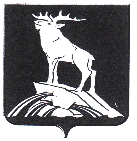 Муниципальное автономное учреждение Детский оздоровительный лагерь«СПУТНИК» ПРИКАЗ  01.02.2021г                                                                                                             № 6-од Об утверждении Перечня коррупционно-опасных функций и должностей, подверженныхкоррупционным рискам (Оценка коррупционных рисков)В целях выявления условий и обстоятельств (действий, событий), возникающих в ходе конкретного управленческого процесса, позволяющих злоупотреблять должностными  (трудовыми) обязанностями в целях получения как для должностных лиц, так и для третьих лиц выгоды в виде денег, ценностей, иного имущества или услуг имущественного характера,, иных имущественных прав вопреки законным интересам общества и государства, учитывая Методические рекомендации по проведению оценки коррупционных рисков, возникающих при реализации функций (письмо Минтруда России от 20.02.2015 г. №18-0/10//П-906), Методические рекомендации Департамента кадровой политики Губернатора Свердловской области «Основные направления антикоррупционной деятельности в государственных (муниципальных) учреждениях, а также иных организациях, созданных для выполнения задач, поставленных перед исполнительными органами государственной власти Свердловской области и органами местного самоуправления муниципальных образований, расположенных на территории Свердловской области», в соответствии с Федеральным законом от 25 декабря 2008 г. № 273-ФЗ «О противодействии коррупции» (ст. 13.3)ПРИКАЗЫВАЮ:Утвердить Перечень коррупционно-опасных функций в МАУ ДОЛ «Спутник» (приложение № 1).Утвердить Перечень должностей, подверженных коррупционным рискам и Зоны повышенного коррупционного риска  (приложение № 2).Утвердить Карту коррупционных рисков и комплекс мер по их устранению или минимизации (приложение № 3).Контроль за исполнением настоящего приказа оставляю за собой.Директор                                                                            Е.В.ФадееваПриложение № 1 к Приказу от 01.02.2021 г. № 6-одПеречень коррупционно-опасных функцийОсуществление закупок для нужд учреждения.Процедура приёма воспитанников.Финансово-хозяйственная деятельность учреждения.Предоставление платных услуг.Подготовка и согласование наградных документов на присвоение работникам учреждения государственных и ведомственных наград.Приложение № 2 к Приказу от 01.02.2021 г. № 6-одПеречень должностей, подверженных коррупционным рискамДиректор   учреждения.Заместитель директора по воспитательной части.Заместитель директора по   хозяйственной части.Зоны повышенного коррупционного рискаПриложение № 3 к Приказу от 01.02.2021 г. № 6-одКарта коррупционных рисков№ п/пЗоны повышенного коррупционного рискаОписание зоны   коррупционного риска1Организация производственной деятельности-использование своих служебных полномочий при решении личных вопросов, связанных с удовлетворением материальных потребностей должностного лица либо его родственников;-использование в личных или групповых интересах информации, полученной при выполнении служебных обязанностей, если такая информация не подлежит официальному распространению2Распоряжение финансовыми и материальными ресурсами-планирование и исполнение плана финансово-хозяйственной деятельности;-формирование фонда оплаты труда, распределение выплат стимулирующего характера;-нецелевое использование бюджетных средств;-неэффективное использование имущества;-распоряжение имуществом без соблюдения соответствующей процедуры, предусмотренной законодательством .3Привлечение дополнительных источников финансирования и материальных средств в виде благотворительности, спонсорской помощи, пожертвование для осуществления уставной деятельности-непрозрачность процесса привлечения дополнительных источников финансирования и материальных средств (неинформированность  родителей (законных представителей)  о добровольности таких взносов, возможности отзыва от внесения пожертвований, отсутствие публичной и общедоступной отчетности о расходовании полученных средств);-использование служебных полномочий при привлечении дополнительных источников финансирования и материальных средств (в виде давления на родителей со стороны работников школы, членов родительского комитета)4Размещение заказов на поставку товаров, выполнение работ и оказание услуг-отказ от проведения мониторинга цен на товары и услуги;-предоставление заведомо ложных сведений о проведении мониторинга цен на товары и услуги;-размещение заказов ответственным лицом на поставку товаров и оказание услуг из ограниченного числа поставщиков именно в  той организации, руководителем отдела продаж которой является его родственник5Регистрация имущества и ведение баз данных имущества-несвоевременная постановка на регистрационный учёт имущества;-умышленно досрочное списание материальных средств и расходных материалов в регистрационного учёта;-отсутствие регулярного контроля наличия и сохранности имущества6Принятие на работу сотрудника-предоставление не предусмотренных законом преимуществ (протекционизм, семейственность) для поступления на работу7Взаимоотношение с трудовым коллективом-возможность оказания давления на работников; -предоставление отдельным работникам покровительства, возможности карьерного роста по признакам родства, личной преданности, приятельских отношений; -демонстративное приближение к руководству  школы любимцев, делегирование им полномочий,  не соответствующих статусу;-возможность приема на работу родственников, членов семей для выполнения в рамках школы исполнительно-распорядительных и административно-хозяйственных функций.8Обращения юридических, физических лиц-требование от физических и юридических лиц информации, предоставление которой не предусмотрено действующим законодательством;-нарушение установленного порядка рассмотрения обращений граждан, организаций9Взаимоотношения с вышестоящими должностными лицами-дарение подарков и оказание не служебных услуг вышестоящим должностным лицам, за исключением символических знаков внимания, протокольных мероприятий10Составление, заполнение документов, справок, отчётности-искажение, сокрытие или предоставление заведомо ложных сведений в отчётных документах, справках гражданам, являющихся существенным элементом служебной деятельности11Работа со служебной информацией, документами-попытка несанкционированного доступа к информационным ресурсам12Проведение  аттестации педагогических работников-необъективная оценка деятельности педагогических работников, завышение результатов труда13Оплата труда-оплата рабочего времени в полном отъёме в случае, когда работник фактически отсутствовал на рабочем месте14Аттестация обучающихся-необъективность в выставлении оценки, завышение оценочных баллов для искусственного поддержания видимости успеваемости, ЗУН;-завышение оценочных баллов за вознаграждение или оказание услуг со стороны обучающихся либо их родителей (законных представителей)№ п/пКоррупционные рискиМеры по устранению или минимизации коррупционных рисков1Осуществление закупок для нужд   учреждения.- создание комиссии по закупкам в рамках требований законодательства;- систематический контроль за деятельностью комиссии по закупкам;- ежеквартальный отчёт комиссии по закупкам2Процедура приёма воспитанников- ведение электронной регистрации заявлений - обеспечение «прозрачности» приёмной кампании;3Финансово-хозяйственная деятельность образовательного учреждения.- ревизионный контроль со стороны Учредителя;-создание комиссии по закупкам в рамках требований законодательства;- своевременное размещение необходимой информации в специализированных электронных базах;4Предоставление платных   услуг.- оформление договоров;- систематическое обновление информации на официальном сайте учреждения в сети Интернет5Подготовка и согласование наградных документов на присвоение работникам образовательного учреждения государственных и ведомственных наград.- обсуждение профессиональной и трудовой деятельности кандидатов на награждение на общем собрании т рудового коллектива